111100000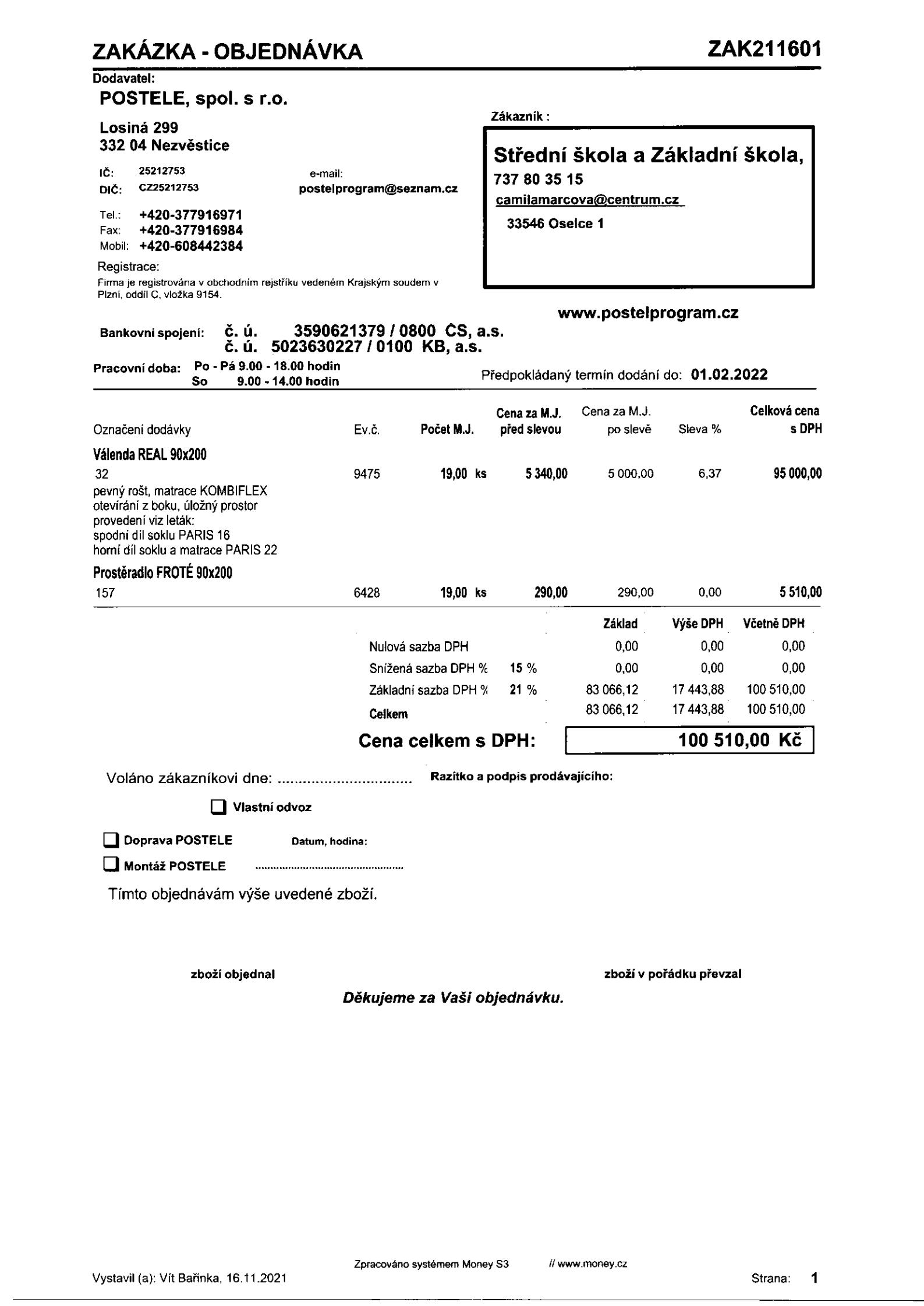 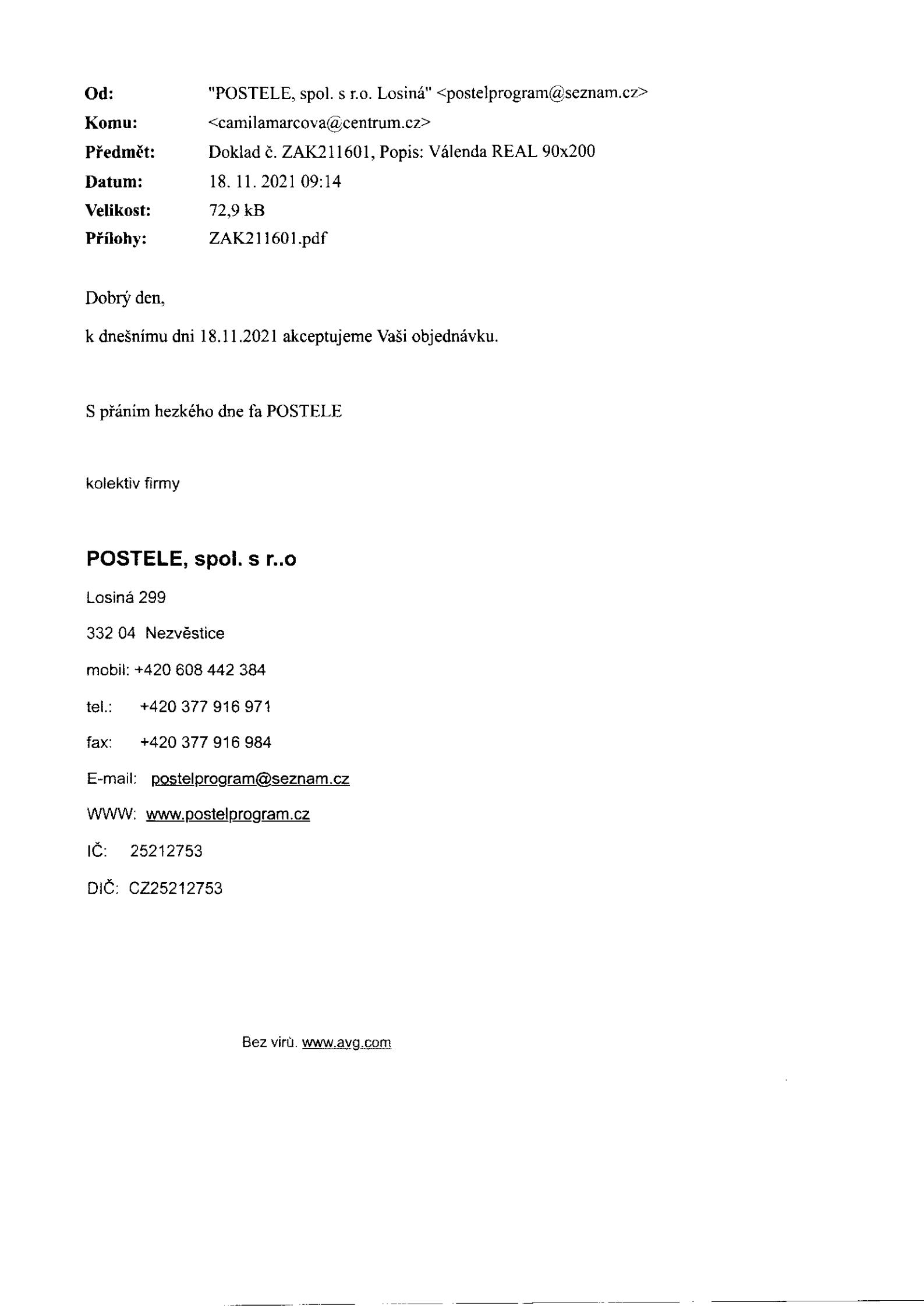 